Action PlanPerson’s Name:                        Person Responsible for Monitoring Progress:                                                                Contact Details: Please contact the person responsible for monitoring the progress of this action plan for support or if you are experiencing difficulty completing the task in the timeframe agreed.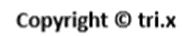 Action/TaskWho will do this?When will they do it?Tick when done